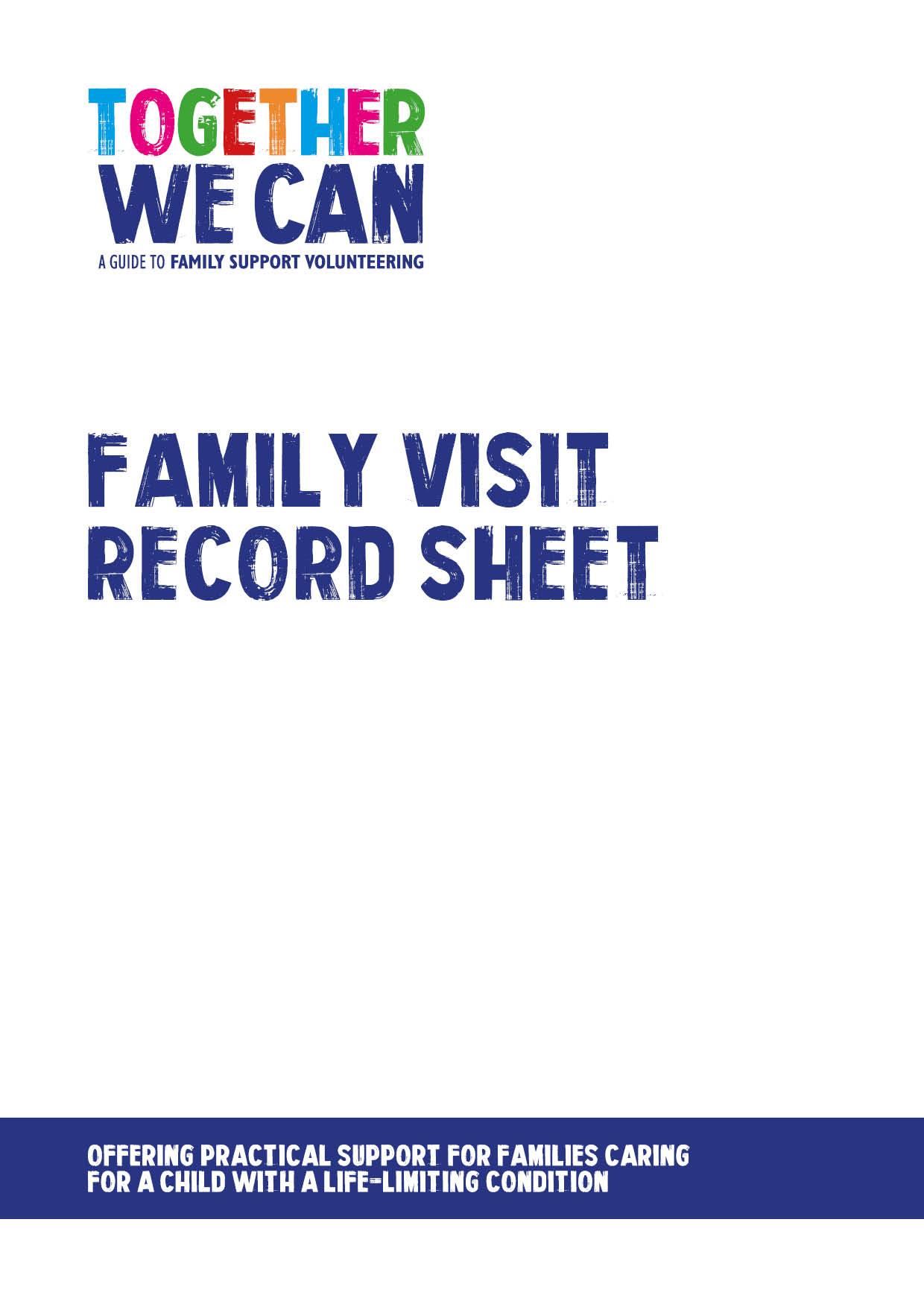 Please note - this form must be completed on every visit.This form should be sent to: [INSERT DETAILS]Volunteer name:Volunteer name:Volunteer name:Family name:Family name:Family name:Date of visit:Arrival time:Departure time:Comments about visit (eg type of activity undertaken; engagement with family members; progress and achievements):Comments about visit (eg type of activity undertaken; engagement with family members; progress and achievements):Comments about visit (eg type of activity undertaken; engagement with family members; progress and achievements):Any additional relevant information:Any additional relevant information:Any additional relevant information:Volunteer signature:				Date: Volunteer signature:				Date: Volunteer coordinator signature:Date: